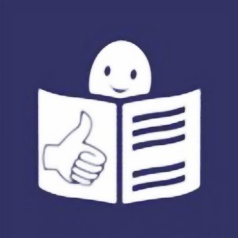 KOMENDA WOJEWÓDZKA PAŃSTWOWEJ STRAŻY POŻARNEJ W LUBLINIE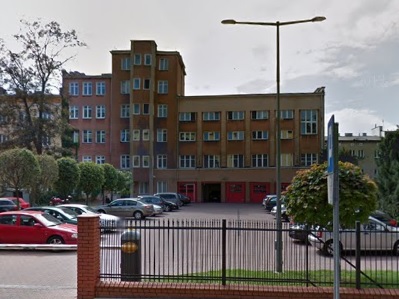 Komenda Wojewódzka Państwowej Straży Pożarnej znajduje się na ulicy Strażackiej 7 w Lublinie 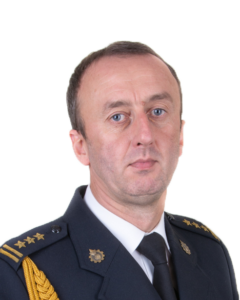 Komendą Wojewódzką Państwowej Straży Pożarnej
 w Lublinie kieruje Lubelski Komendant Wojewódzki
 Państwowej Straży Pożarnej starszy brygadier
Zenon Pisiewicz.Komendantowi w pracy pomagają zastępcy 
komendanta oraz pracownicy wielu Wydziałów.Czym zajmuje się komenda?Komenda prowadzi nadzór i kontrolę komendantów powiatowych (miejskich) oraz komend powiatowych (miejskich) Państwowej Straży Pożarnej na terenie województwa lubelskiegoKomenda opracowuje plany ratownicze oraz organizuje krajowy system ratowniczo-gaśniczy na obszarze województwa lubelskiegoKomenda dba o bezpieczeństwo pożarowe na terenie województwa lubelskiego. Sporządza analizy stanu bezpieczeństwa województwa 
w zakresie ochrony przeciwpożarowejKomenda prowadzi nadzór nad przestrzeganiem przepisów przeciwpożarowychKomenda organizuje szkolenia i doskonalenie zawodowe dla strażaków Państwowej Straży Pożarnej, a także prowadzi kursy szkoleniowe dla inspektorów ochrony przeciwpożarowejKomenda kontroluje uzgodnienia projektów budowlanych w zakresie ochrony przeciwpożarowejKomenda współpracuje z wieloma organami na przykład z Policją oraz różnymi urzędamiŻeby załatwić sprawę w Komendzie możesz: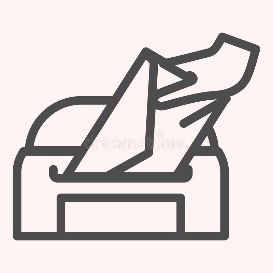 Napisać pismo i wysłać na adres:
Komenda Wojewódzka Państwowej Straży Pożarnej 
w Lublinie
ulica Strażacka 7
20-012 Lublin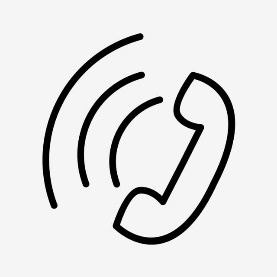 Zadzwonić na numer 81 53 51 200 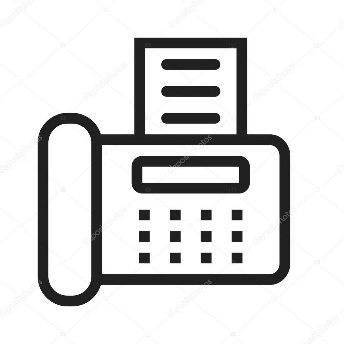 Wysłać fax na numer 81 532 97 00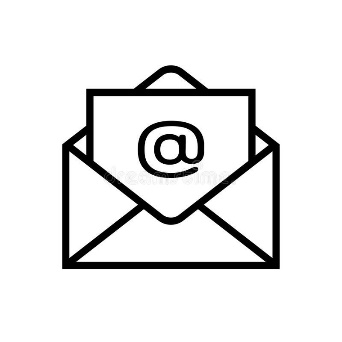 Wysłać e-mail na adres: kwpsp@straz.lublin.pl          Przynieść pismo do Komendy na ulicę Strażacką 7 w Lublinie. Musisz zadzwonić domofonem i powiedzieć, że chcesz zostawić pismo.Napisać pismo i wysłać je za pomocą platformy e-PUAP: www.epuap.gov.pl.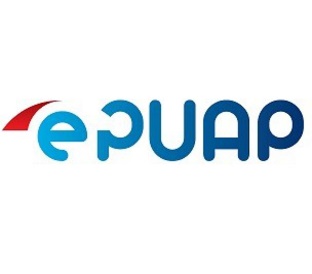  ePUAP to skrót nazwy Elektroniczna Platforma Usług Administracji Publicznej. 
Do tego sposobu trzeba mieć Internet i swoje konto 
w ePUAP.